BETÜL MAMMADOV 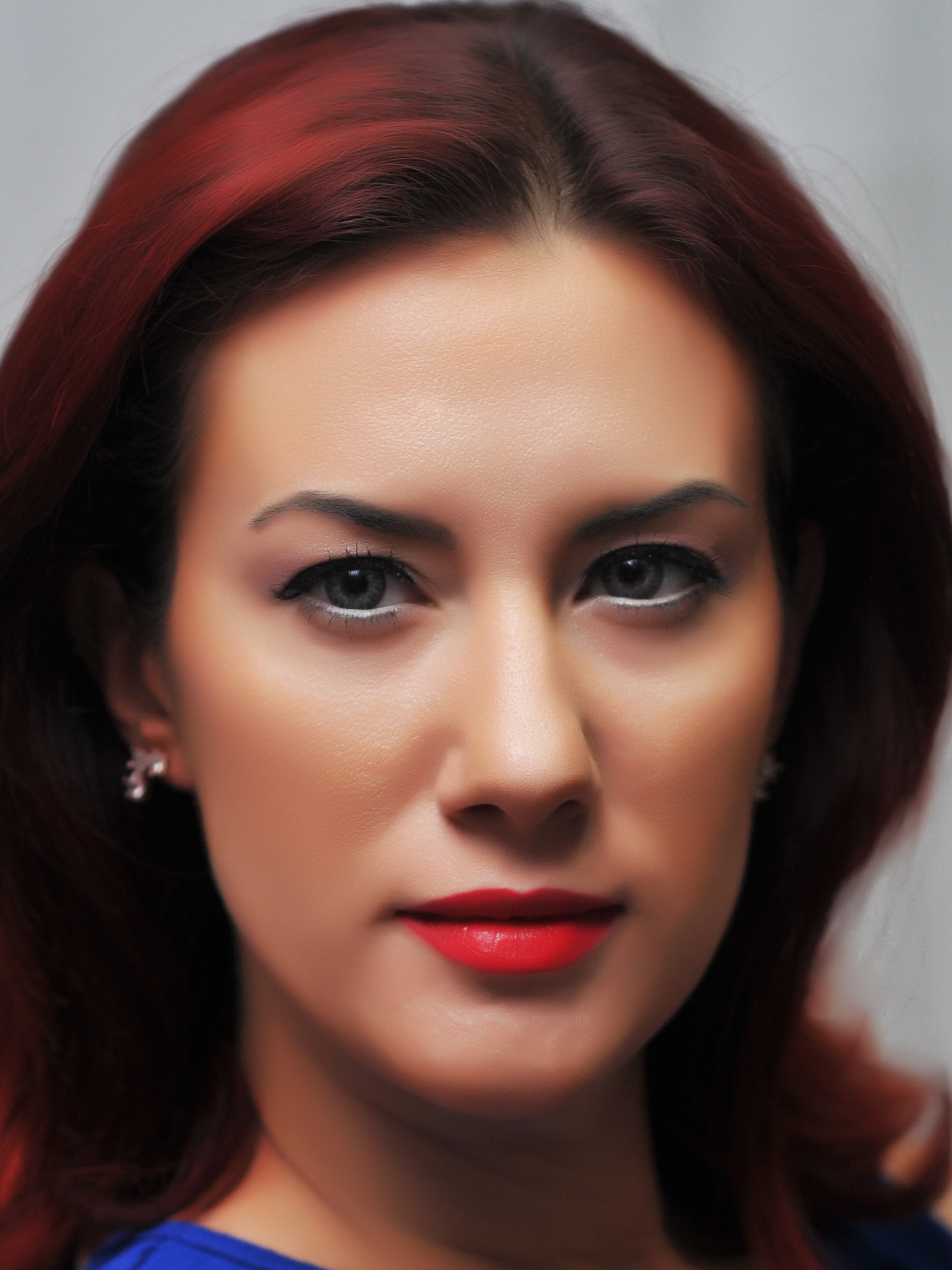 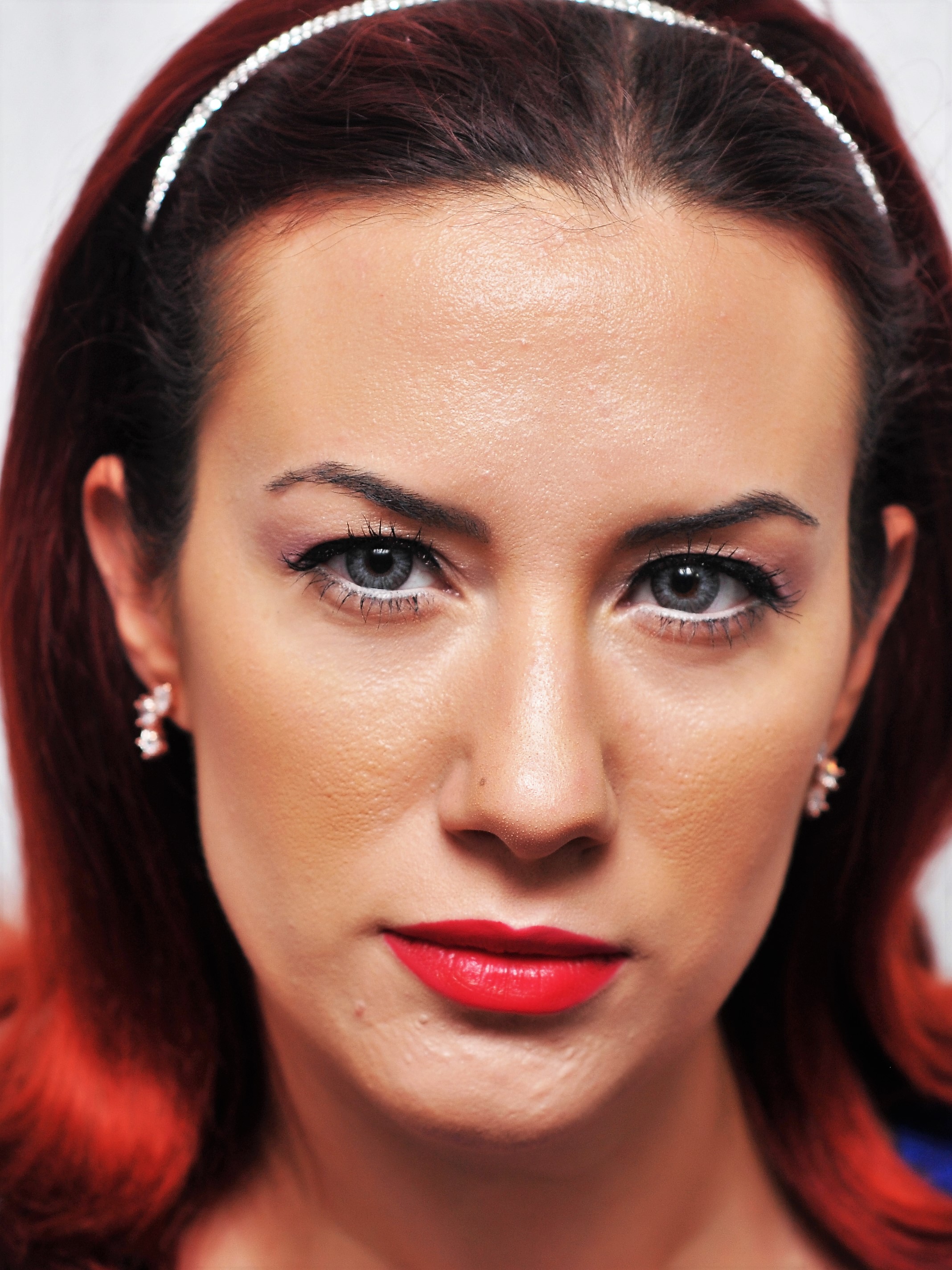 Yakın Doğu Üniv. Hastanesi Lojmanları 3.Blok No:313Lefkoşa/K.K.T.CTel	: 0392 6802050 (4313)GSM	: 0533 8412757E-mail: betulmammadov@gmail.comKİŞİSEL BİLGİLEREĞİTİM BİLGİLERİ2013-  2015  : Yakın Doğu Üniversitesi- Kadın Sağlığı ve Hastalıkları Hemşireliği-Yüksek LisansYüksek Lisans Tezi: K.K.T.C’de Gebe Kadınların Aile İçi Şiddete Maruz Kalma Durumlarının Belirlenmesi- Lefkoşa- 2015 (Tez Danışmanı: Prof. Dr. Gülşen VURAL)2003 - 2007: Marmara Üniversitesi İstanbul Zeynep Kamil Sağlık Yüksek Okulu-Ebelik1998 - 2001: Otakçılar Lisesi1995 - 1998: Rami Atatürk İlköğretim Okulu1990 - 1995: Hacı Ali Paşa İlkokulu	İŞ / STAJ DENEYİMLERİYakın Doğu Üniversitesi – Sağlık Bilimleri Fakültesi- Araştırma Görevlisi (2013- …  )Nişanca Aile Sağlığı Merkezi – Aile Sağlığı Elemanı (2011)Eyüp Toplum Sağlığı Merkezi – Aile Hekimliği Sorumlu Hemşiresi (2010)Rami Sağlık Ocağı – Ebe (2010)İ.Ü. Cerrahpaşa Tıp Fak. Hastanesi Bebek Odası – Bebek Hemşiresi (2009)İ.Ü. Cerrahpaşa Tıp Fak. Hastanesi Sezaryen Katı – Servis Hemşiresi (2008)İ.Ü. Cerrahpaşa Tıp Fak. Hastanesi Doğumhane – Ebe (2007)İ.Ü. Cerrahpaşa Tıp Fak. Hastanesi Çocuk Cerrahisi – Servis Hemşiresi (2007)İstanbul Zeynep Kamil Kadın ve Çocuk Hastalıkları E.A.H. – Staj (2003-2007)İstanbul Şişli Etfal E.A.H – Staj (2003-2007)Marmara Üniversite Hastanesi –Staj (2003-2007)İstanbul Okmeydanı Ana-Çocuk Sağlığı ve Aile Planlaması Merkezi –Staj (2003-2007)KATILDIĞI EĞİTİM VE SEMİNERLERSağlık Alanında Makale Yazım Kursu- Yakın Doğu Üniversitesi- Deneysel Sağlık Bilimleri Araştırma Merkezi- (Ekim 2015)Sağlık Personeli SPSS Eğitimi Kursu- Yakın Doğu Üniversitesi- Eğitim Bilimleri Fakültesi (2015)Sağlık Alanında Proje Yazma Eğitimi- Yakın Doğu Üniversitesi- Deneysel Sağlık Bilimleri Araştırma Merkezi- (Haziran 2015)Doğum Sonu Bakımda Kanıtlar- Dr. Burhan Nalbantoğlu Devlet Hastanesi- Kıbrıs Türk Hemşireler ve Ebeler Sendikası (Mayıs 2015)Doğumda Ebenin Rolü ve Doğuma Hazırlık Eğitimi- Dr. Burhan Nalbantoğlu Devlet Hastanesi- Kıbrıs Türk Hemşireler ve Ebeler Sendikası (Mayıs 2015)Kuzey Kıbrıs Acil Tıp Günleri Acil Serviste Kritik Hasta Bakımında Ekip Anlayısı Sempozyumu- Yakın Doğu Üniversitesi (Şubat 2015)Cinsel Sağlık ve Gençlerin Cinsel Sağlığı- Yakın Doğu Üniversitesi (Mayıs 2014)Cinselliğin Doğası ve Sorunları Sempozyumu -  İ.Ü. Cerrahpaşa Tıp Fak. Hast. (Kasım 2009)Yenidoğan Hemşireliği Sempozyumu -   İ.Ü. Cerrahpaşa Tıp Fak. Hast. (Ekim 2009)Rahim İçi Araç Uygulama Kursu Sertifika Programı – İ.Zeynep Kamil E.A.H Aile Planlaması Kliniği (Mayıs-Haziran 2007)Neonatal Resusitasyon Uygulayıcı Sertifika Programı - Marmara Üniversitesi İstanbul Zeynep Kamil Sağlık Yüksek Okulu (Mart 2007)Kardiyoloji ve Kalp Cerrahisi Kursu – Türk Kalp Vakfı (Nisan 2006)BİLİMSEL KURULUŞLARA ÜYELİKLERTürk Hemşireler DerneğiTürk Ebeler DerneğiSon iki yılda verdiği lisans düzeyindeki dersler:HOBİLERButik pasta yapımı, resim çizmek ve kitap okumak.Doğum Yeri: İstanbul/TürkiyeDoğum Tarihi: 14/09/1985Medeni Durum: Evli,1 çocukAkademik YılıDönemDersin AdıTeori (dönem içi toplam)Pratik (dönem içi toplam)Öğrenci Sayısı2013-2014  Bahar DönemiHemşirelik Esasları8 saat28 iş günü1702013-2014Yaz dönemiKadın Sağlığı ve Hastalıkları 18 saat28 iş günü562014-2015Güz dönemiKadın Sağlığı ve Hastalıkları14 saat28 iş günü1602014-2015Bahar DönemiÇocuk sağlığı ve hastalıkları2 saat28 iş günü1562014-2015Bahar DönemiHemşirelik Esasları8 saat28 iş günü2202015-2016Güz dönemiKadın Sağlığı ve Hastalıkları18 saat28 iş günü120